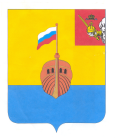 РЕВИЗИОННАЯ КОМИССИЯ ВЫТЕГОРСКОГО МУНИЦИПАЛЬНОГО РАЙОНА162900, Вологодская область, г. Вытегра, пр. Ленина, д.68тел. (81746)  2-22-03,  факс (81746) ______,       e-mail: revkom@vytegra-adm.ruЗАКЛЮЧЕНИЕна проект решения Представительного Собрания Вытегорского муниципального района24.03.2020 г.                                                                                       г. ВытеграЗаключение Ревизионной комиссии Вытегорского муниципального района на проект решения Представительного Собрания Вытегорского муниципального района «О внесении изменений в решение Представительного Собрания от 11.12.2019 № 276» подготовлено в соответствии с требованиями Бюджетного кодекса Российской Федерации, Положения о Ревизионной комиссии Вытегорского муниципального района.        Проектом решения вносятся изменения в решение Представительного Собрания Вытегорского муниципального района от 11.12.2019 № 276 «О районном бюджете на 2020 год и плановый период 2021 и 2022 годов». Изменения предусмотрены в доходной и расходной частях бюджета на 2020 год, планового периода 2021 и 2022 годов.          Проектом решения изменения в доходных частях бюджета обусловлены уточнением безвозмездных поступлений.        В целом доходная часть бюджета на 2020 год увеличивается на 181400,3 тыс. рублей (18,7 %) и составит 1150454,8 тыс. рублей. В плановом периоде: на 2021 год уменьшится на 33377,5 тыс. рублей и составит 959799,5 тыс. рублей, на 2022 год увеличится на 39877,8 тыс. рублей и составит 900860,6 тыс. рублей.         Общий объем безвозмездных поступлений в 2020 году увеличивается на 181400,3 тыс. рублей, или на 29,7 %, в том числе: дотации на 38212,5 тыс. рублей, субсидии на 129043,6 тыс. рублей, субвенции на 14112,0 тыс. рублей, иные межбюджетные трансферты на 32,2 тыс. рублей. Общий объем безвозмездных поступлений составит 792595,8 тыс. рублей. Доля безвозмездных поступлений в общем объеме доходов составит 68,9 %.       Общий объем безвозмездных поступлений в 2021 году уменьшится на 33377,5 тыс. рублей, или на 5,3 %, при этом: субсидии уменьшатся на 48270,4 тыс. рублей, субвенции увеличатся на 15811,5 тыс. рублей, иные межбюджетные трансферты уменьшатся на 918,6 тыс. рублей. Общий объем безвозмездных поступлений составит 594711,5 тыс. рублей. Доля безвозмездных поступлений - 62,0 %.              Общий объем безвозмездных поступлений в 2022 году увеличится на 39877,8 тыс. рублей, или на 8,3 %, при этом: субсидии увеличатся на 25000,0 тыс. рублей, субвенции увеличатся на 15811,5 тыс. рублей, иные межбюджетные трансферты уменьшатся на 933,7 тыс. рублей. Общий объем безвозмездных поступлений составит 523179,6 тыс. рублей. Доля безвозмездных поступлений составит 58,1 %.        Согласно проекта решения общий объем расходов районного бюджета в 2020 году увеличится на 190961,8 тыс. рублей (19,7 %) и составит 1160016,3 тыс. рублей. Изменение в расходной части связано с уточнением безвозмездных поступлений, а также произведена корректировка назначений за счет собственных доходов. Расходы раздела 01 «Общегосударственные вопросы» увеличиваются в целом на 3203,1 тыс. рублей, или на 4,3 % (на выплаты персоналу), в том числе: - расходы подраздела 03 «Функционирование законодательных (представительных) органов государственной власти и представительных органов муниципальных образований» увеличиваются на 165,6 тыс. рублей (+6,2 %),- расходы подраздела 04 «Функционирование Правительства Российской Федерации, высших исполнительных органов государственной власти субъектов Российской Федерации, местной администрации» увеличиваются на 1488,1 тыс. рублей, или на 4,7 %.- ассигнования подраздела 06 «Обеспечение деятельности финансовых, налоговых и таможенных органов и органов финансового (финансово-бюджетного) надзора» увеличиваются на 402,3 тыс. рублей, или на 5,9 %.- расходы раздела 01 13 «Другие общегосударственные вопросы» увеличиваются на 1147,1 тыс. рублей. Увеличение расходов произведено за счет межбюджетных трансфертов, поступающих из областного бюджета. Доля расходов раздела 01 «Общегосударственные вопросы» после уточнения составит 6,8 % в общих расходах бюджета.      Увеличение ассигнований в разделе 03 «Национальная безопасность и правоохранительная деятельность» составит 407,0 тыс. рублей (+10,1 %), в том числе: по подразделу 0309 «Защита населения и территории от чрезвычайных ситуаций природного и техногенного характера, гражданская оборона» на 402,2 тыс. рублей (увеличены расходы на выплаты персоналу),  по подразделу 0314 «Другие вопросы в области национальной безопасности и правоохранительной деятельности» увеличены расходы на мероприятия по профилактике преступлений и иных правонарушений на 4,8 тыс. рублей.       На 14563,3 тыс. рублей (+12,4 %) увеличиваются ассигнования в разделе 04 «Национальная экономика». Увеличение на 4710,3 тыс. рублей (в 4,6 раза) в подразделе 0408 «Транспорт» (увеличиваются расходы на организацию транспортного обслуживания населения на муниципальных маршрутах регулярных перевозок по регулируемым тарифам) за счет субсидии из областного бюджета. По подразделу 0409 «Дорожное хозяйство (дорожные фонды)» объем бюджетных ассигнований предлагается увеличить на 24036,2 тыс. рублей, или на 96,5 %. Утверждаются расходы в объеме 20000,0 тыс. рублей на осуществление дорожной деятельности в отношении автомобильных дорог общего пользования местного значения (МО «Город Вытегра) за счет межбюджетных трансфертов из областного бюджета. В результате изменений общий объем муниципального дорожного фонда на 2020 год составит 49948,2 тыс. рублей. Соответствующие изменения внесены в подпункт 1 пункта 9 решения от 11 декабря 2019 г. № 276 «О районном бюджете на 2020 год и плановый период 2021и 2022 годов».  Ассигнования подраздела 0412 «Другие вопросы в области национальной экономики» сокращаются на 14183,2 тыс. рублей (- 15,7%) в связи с уменьшением субсидии из областного бюджета.       Увеличение ассигнований в разделе 05 «Жилищно-коммунальное хозяйство» составит 44937,8 тыс. рублей (+ 154,7 %). По подразделу 0501 «Жилищное хозяйство» расходы увеличатся на 44539,5 тыс. рублей на мероприятия подпрограммы «Переселение граждан из аварийного жилищного фонда в Вытегорском муниципальном районе с учетом необходимости развития малоэтажного жилищного строительства на 2014-2020 годы».  Увеличение расходов в подразделе 02 «Коммунальное хозяйство» составит 678,5 тыс. рублей. Увеличены расходы на содержание  МП ХПУ на 1383,5 тыс. рублей, сокращены расходы на софинансирование мероприятий по реализации проекта «Народный бюджет». На 311,0 тыс. рублей сокращаются расходы на мероприятия по благоустройству общественных территорий (подраздел 0503 «Благоустройство») в связи с уточнением межбюджетных трансфертов от поселений на исполнение полномочий по решению вопросов местного значения. Ассигнования на содержание Управления ЖКХ, транспорта и строительства (подраздел 0505 «Другие вопросы в области жилищно-коммунального хозяйства) увеличиваются на 30,8 тыс. рублей.       По разделу 07 «Образование» объем бюджетных ассигнований увеличится на 62013,5 тыс. рублей, или на 11,7 % и составит 590131,7 тыс. рублей.На 3297,3 тыс. рублей сократятся расходы по подразделу 0701 «Дошкольное образование).По подразделу 0702 «Общее образование» расходы увеличатся на 36326,6 тыс. рублей, в том числе: на 2553,4 тыс. рублей увеличатся расходы на мероприятия по подпрограмме «Развитие системы общего образования», на 33773,2 тыс. рублей увеличатся расходы на мероприятия подпрограммы «Комплексная безопасность и мероприятия по проведению ремонтных работ в муниципальных образовательных учреждениях на 2014- 2020 годы» за счет межбюджетных трансфертов из областного бюджета на капитальный ремонт учреждений.По подразделу 0703 «Дополнительное образование детей» расходы увеличиваются на 6987,7 тыс. рублей (на выплаты заработной платы, на содержание школы искусств). На 254,4 тыс. рублей увеличатся расходы на выплаты персоналу МКУ ВР МЦ «Альтернатива» (подраздел 0707 «Молодежная политика»).По подразделу 0709 «Другие вопросы в области образования» расходы увеличатся на 21742,1 тыс. рублей, или на 74,3 % на содержание методического центра, за счет корректировки расходов по подразделам 0701 0702.        Объем бюджетных ассигнований по разделу 0800 «Культура, кинематография» увеличивается на 44392,4 тыс. рублей (35,3 %) в том числе по подразделу 0801 «Культура» на 43655,9 тыс. рублей (капитальный ремонт дома культуры в с. Депо), по подразделу 0804 «Другие вопросы в области культуры, кинематографии» на 736,5 тыс. рублей (на мероприятия в сфере культуры).         Расходы по разделу 1000 «Социальная политика» планируется увеличить на 355,9 тыс. рублей (2,1 %). Увеличение планируется по подразделу 1003 «Социальное обеспечение населения»: на 206,2 тыс. рублей на расходы по реализации мероприятий по обеспечению жильем молодых семей, на 149,7 тыс. рублей субсидии на возмещение недополученных доходов при продаже месячных именных проездных. Проектом решения планируется увеличить объем бюджетных ассигнований по разделу 11 «Физическая культура и спорт» на 19476,6 тыс. рублей (+ 132,8 %). На 658,3 тыс. рублей увеличатся расходы по подразделу 1101 «Физическая культура» (повышение зарплаты персоналу ФОКа). По подразделу 1102 «Массовый спорт» увеличение составит 261,6 тыс. рублей на обустройство объектов городской инфраструктуры для занятий физической культурой и спортом. На 18556,7 тыс. рублей увеличатся расходы по подразделу 1105 «Другие вопросы в области физической культуры и спорта» на капитальный ремонт ФОКа в с. Анненский Мост.В разделе 14 «Межбюджетные трансферты общего характера бюджетам бюджетной системы Российской Федерации» предусмотрено увеличение дотаций на 1612,2 тыс. рублей: на 525,5 тыс. рублей – дотации на поддержку мер по обеспечению сбалансированности бюджетов поселений (на содержание площадок для сбора ТБО), на 1086,7 тыс. рублей – дотации на реализацию расходных обязательств муниципальных образований в части обеспечения выплаты заработной платы работникам муниципальных учреждений.         Проектом решения утверждается дефицит бюджета в объеме 9561,5 тыс. рублей. Источниками финансирования дефицита бюджета является изменение остатков средств на счетах бюджета по состоянию на 01 01.2020 года.Предлагаемый к утверждению объем дефицита соответствует нормам статьи 92.1 Бюджетного кодекса Российской Федерации.Объем расходов на 2020 год, запланированный на оплату труда депутатов, выборных должностных лиц местного самоуправления, осуществляющих свои полномочия на постоянной основе, муниципальных служащих, соответствует нормативу 32190,4 тыс. рублей, установленному постановлением Правительства Вологодской области от 28 июля 2008 года № 1416 «Об утверждении норматива формирования расходов на оплату труда в органах местного самоуправления области» (с изменениями от 10.03.2020 г. Постановление № 211).         В результате изменений объем межбюджетных трансфертов, предоставляемых бюджетам поселений из бюджета района на осуществление части полномочий по решению вопросов местного значения в соответствии с заключенными соглашениями на 2020 год составит 24906,0 тыс. рублей (+20000,0 тыс. рублей). Соответствующие изменения внесены в подпункт 1 пункта 15 решения от 11 декабря 2019 г. № 276 «О районном бюджете на 2020 год и плановый период 2021и 2022 годов».        Проектом решения внесены изменения в финансирование муниципальных программ на 2020 год (увеличение составит 189453,8 тыс. рублей). Общий объем средств, направляемый на реализацию муниципальных программ, составит в 2020 году 1129095,7 тыс. рублей.        Объем расходной части бюджета планового периода 2021 года сократится на 33377,5 тыс. рублей, или на 3,4 % и составит 959799,5 тыс. рублей. Внесение изменений обусловлено сокращением доходной части бюджета на 33377,5 тыс. рублей.        Проектом решения предлагается сократить расходы по разделу 04 «Национальная экономика» на 89243,2 тыс. рублей, или на 40,2 %. Уменьшение произойдет по подразделу 0412 «Другие вопросы в области национальной экономики» (мероприятия по строительству с длительным сроком окупаемости).          На 918,6 тыс. рублей (- 2,0 %) планируется сократить расходы по разделу 05 «Жилищно-коммунальное хозяйство», в том числе на 732,7 тыс. рублей сокращаются расходы на мероприятия по благоустройству дворовых и общественных территорий (подраздел 0503 «Благоустройство»), на 185,9 тыс. рублей на содержание Управления ЖКХ, транспорта и строительства (подраздел 0505 «Другие вопросы в области жилищно-коммунального хозяйства).          По разделу 07 «Образование» объем бюджетных ассигнований на 2021 год увеличится на 15811,5 тыс. рублей, или на 3,3 % и составит 497616,2 тыс. рублей.На 2423,9 тыс. рублей увеличатся расходы по подразделу 0701 «Дошкольное образование» (субсидии бюджетным учреждениям). По подразделу 0702 «Общее образование» расходы увеличатся на 13387,6 тыс. рублей (субсидии бюджетным учреждениям на обеспечение общеобразовательного процесса в муниципальных общеобразовательных организациях).         Объем бюджетных ассигнований по разделу 0800 «Культура, кинематография» увеличивается на 40972,8 тыс. рублей (52,9 %). Увеличение планируется по подразделу 0801 «Культура» (субсидии бюджетным учреждениям).         Объем расходной части бюджета планового периода 2022 года увеличится на 39877,8 тыс. рублей, или на 4,6 % и составит 900860,6 тыс. рублей. Внесение изменений обусловлено увеличением доходной части бюджета на 39877,8 тыс. рублей.        Проектом решения предлагается увеличить расходы по разделу 04 «Национальная экономика» на 3726,7 тыс. рублей, или на 6,3 %. Увеличатся расходы по подразделу 0412 «Другие вопросы в области национальной экономики». Утверждаются расходы на мероприятия по сохранению и использованию объектов культурного наследия.           На 933,6 тыс. рублей (- 1,4 %) планируется сократить расходы по разделу 05 «Жилищно-коммунальное хозяйство», в том числе на 747,7 тыс. рублей сокращаются расходы на мероприятия по благоустройству дворовых и  общественных территорий (подраздел 0503 «Благоустройство»), на 185,9 тыс. рублей на содержание Управления ЖКХ, транспорта и строительства (подраздел 0505 «Другие вопросы в области жилищно-коммунального хозяйства»).          По разделу 07 «Образование» объем бюджетных ассигнований на 2022 год увеличится на 32477,7 тыс. рублей, или на 6,4 % и составит 538206,4 тыс. рублей.На 3562,1 тыс. рублей увеличатся расходы по подразделу 0701 «Дошкольное образование» (субсидии бюджетным учреждениям).По подразделу 0702 «Общее образование» расходы увеличатся на 28915,6 тыс. рублей (субсидии бюджетным учреждениям на обеспечение общеобразовательного процесса в муниципальных общеобразовательных организациях – на 13387,6 тыс. рублей, на проведение мероприятий по комплексной безопасности в дошкольных организациях утверждаются в объеме 15528,0 тыс. рублей).         Проектом решения предлагается увеличить объем условно- утверждаемых расходов районного бюджета в 2022 году на 4607,0 тыс. рублей. Предлагаемый к утверждению объем составит 25483,5 тыс. рублей. Размер объема условно утверждаемых расходов бюджета на 2022 год соответствует требованиям пункта 3 статьи 184.1 Бюджетного кодекса Российской Федерации. Соответствующие изменения внесены в подпункт 2 пункта 7 решения от 11 декабря 2019 г. № 276 «О районном бюджете на 2020 год и плановый период 2021и 2022 годов».         Проектом решения внесены изменения в финансирование муниципальных программ в плановом периоде 2021 и 2022 годов. В 2021 году общий объем средств, направляемый на реализацию муниципальных программ, уменьшится на 33377,5 тыс. рублей и составит 942210,8 тыс. рублей, в 2022 году увеличится на 35270,8 тыс. рублей и составит 868114,1 тыс. рублей.    Проектом решения внесены соответствующие изменения в приложения к решению Представительного Собрания Вытегорского муниципального района от 11.12.2019 года № 276 «О районном бюджете на 2020 год и плановый период 2021 и 2022 годов».Проект решения сформирован в соответствии с указаниями о порядке применения бюджетной классификации Российской Федерации, утвержденные приказом Министерства финансов Российской Федерации от 6 июня 2019 года № 85н «О Порядке формирования и применения кодов бюджетной классификации Российской Федерации, их структуре и принципах назначения».Выводы и предложения.Представленный проект решения соответствует требованиям Бюджетного кодекса Российской Федерации, подготовлен в соответствии с Положением о бюджетном процессе в Вытегорском муниципальном районе, утвержденным решением Представительного Собрания Вытегорского муниципального района от 1 ноября 2013 года № 6 (с изменениями).  Проект решения Представительного Собрания Вытегорского муниципального района «О внесении изменений в решение Представительного Собрания от 11.12.2019 года № 276» рекомендуется к рассмотрению.Аудитор Ревизионной комиссии                                                                    О.Е Нестерова                                                    Изменения на 2020 годИзменения на 2020 годИзменения на 2020 годИзменения на 2021 годИзменения на 2021 годИзменения на 2021 годИзменения на 2022 годИзменения на 2022 годИзменения на 2022 годУтверждено на 2020 год решением о бюджете от 11.12.2019 № 276 Предлагаемые проектом изменения Изменение Утверждено на 2021 год решением о бюджете от 11.12.2019 № 276 Предлагаемые проектом изменения Изменение Утверждено на 2021 год решением о бюджете от 11.12.2019 № 276 Предлагаемые проектом изменения Изменение Доходы всего (твс. руб.)969054,51150454,8181400,3993177,0959799,5-33377,5860982,8900860,639877,8Налоговые и неналоговые доходы 357859,0357859,00365088,0365088,00377681,0377681,00Безвозмездные поступления611195,5792595,8181400,3628089,0594711,5-33377,5483301,8523179,639877,8